01/11/2022 11:55BionexoRESULTADO – TOMADA DE PREÇONº20222610EM31515HEMUO Instituto de Gestão e Humanização – IGH, entidade de direitoprivado e sem fins lucrativos, classificado como OrganizaçãoSocial, vem tornar público o resultado da Tomada de Preços, coma finalidade de adquirir bens, insumos e serviços para o HEMU -Hospital Estadual da Mulher, com endereço à Rua R-7, S/N, SetorOeste, Goiânia, CEP: 74.125-090.Bionexo do Brasil LtdaRelatório emitido em 01/11/2022 11:55CompradorIGH - HEMU - Hospital Estadual da Mulher (11.858.570/0002-14)Rua R 7, esquina com Av. Perimetral s/n - Setor Oeste - GOIÂNIA, GO CEP: 74.530-020Relação de Itens (Confirmação)Pedido de Cotação : 250517877COTAÇÃO Nº 31515 - MATERIAL MÉDICO - HEMU OUTUBRO/2022Frete PróprioObservações: *PAGAMENTO: Somente a prazo e por meio de depósito em conta PJ do fornecedor. *FRETE: Só serão aceitaspropostas com frete CIF e para entrega no endereço: RUA R7 C/ AV PERIMETRAL, SETOR COIMBRA, Goiânia/GO CEP: 74.530-020, dia e horário especificado. *CERTIDÕES: As Certidões Municipal, Estadual de Goiás, Federal, FGTS e Trabalhista devemestar regulares desde a data da emissão da proposta até a data do pagamento. *REGULAMENTO: O processo de comprasobedecerá ao Regulamento de Compras do IGH, prevalecendo este em relação a estes termos em caso de divergência.Tipo de Cotação: Cotação EmergencialFornecedor : Todos os FornecedoresData de Confirmação : TodasValidade CondiçõesFaturamento Prazo deFornecedordadeFreteObservaçõesMínimoEntregaProposta PagamentoCEI Comércio Exportação eImportação de MateriaisMédicos LtdaATENÇÃO: ENTREGA SUJEITA ADISPONIBILIDADE DE ESTOQUE, DESDE QUE OPEDIDO SEJA CONFIRMADO EM ATÉ 12 HORAS.PARA COMPRAS SUPERIORES A R$ 1.000,00FRETE GRÁTIS. PARA COMPRAS INFERIORES AR$1.000,00 FRETE A COBRAR NO VALOR DER$125,00. PRODUTO SUJEITO A DESTAQUE DEIPI. SUJEITO A ANÁLISE DE CRÉDITO||RIO DE JANEIRO - RJ4 dias apósconfirmação12R$ 100,000030/10/202229/10/202230 ddl30 ddlFOBUsuário Ws Cei ComercioExportacao E Imp  - (21) 2287-9788janayna.dias@cei-brasil.comMais informaçõesCientifica Médica HospitalarLtdaGOIÂNIA - GO2 dias apósconfirmaçãoR$ 200,0000CIFnullVanessa Nogueira - (62) 3088-9700vendas3@cientificahospitalar.com.brMais informaçõesDMI Material Medico HospitalarLtdaGOIÂNIA - GODilamar Tome da Costa - (62) 3541- R$ 300,00002dias após3415/11/202229/10/202230 ddl30 ddlCIFCIFnullnullconfirmação3334dmigyn@hotmail.comMais informaçõesH M BorgesGOIÂNIA - GOHarley Borges - 62 3581-0361vitalmedgo@gmail.comMais informações2dias apósR$ 300,0000R$ 250,0000confirmaçãoLOGMED DISTRIBUIDORA ELOGISTICA HOSPITALAREIRELIGOIÂNIA - GOMariana  Borges Garcia - (62) 3565-1 dias apósconfirmação502/11/202230 ddlCIFnull6457prohospitalph@hotmail.comMais informaçõesPM DOS REIS LTDAGOIÂNIA - GOPolyanna Marinho Dos Reis - (62)1 dias apósconfirmação67R$ 0,000029/10/202229/10/202230 ddl28 ddlCIFCIFnull99976-5278DIRETOR@APARECIDAMED.COM.BRMais informaçõesStock Med Produtos Medicohospitalares LtdaSANTA CRUZ DO SUL - RS8dias apósWebservices Stock Med - (51) 2109- R$ 2.000,0000-confirmação7000-Mais informaçõesProgramaçãode EntregaPreçoUnitário FábricaPreçoProdutoCódigoFabricanteEmbalagem FornecedorComentário JustificativaRent(%) Quantidade Valor Total Usuário3CATETER CENTRAL 26595DE INSERÇÃO PICC-VYGON1CEI Comércio 0200.1252.35N;1 -R$R$110 UnidadeR$Rosana DeExportação eImportação deMateriais- CATETERVENOSOCENTRAL DE frete FOB. 2 -Fornecedor 299,8800 0,0000respondeu32.986,8000 OliveiraMoura1,9 FR A 2,0 FR -POLIURETANO MIN30CM PEDIATRICODE INSERÇÃOPERIFERICA.Médicos LtdaIMPLANTEPERIFERICOPICC VYGONFornecedorsolicitapagamento01/11/202211:45DEMARCADO EM CME RADIOPACO C/PORT DE SAIDA,POLIURETANO antecipado.- CATETERLUMEN UNICOBAINHA PLASTICA ,2FR E 30CMhttps://bionexo.bionexo.com/jsp/RelatPDC/relat_adjudica.jsp1/3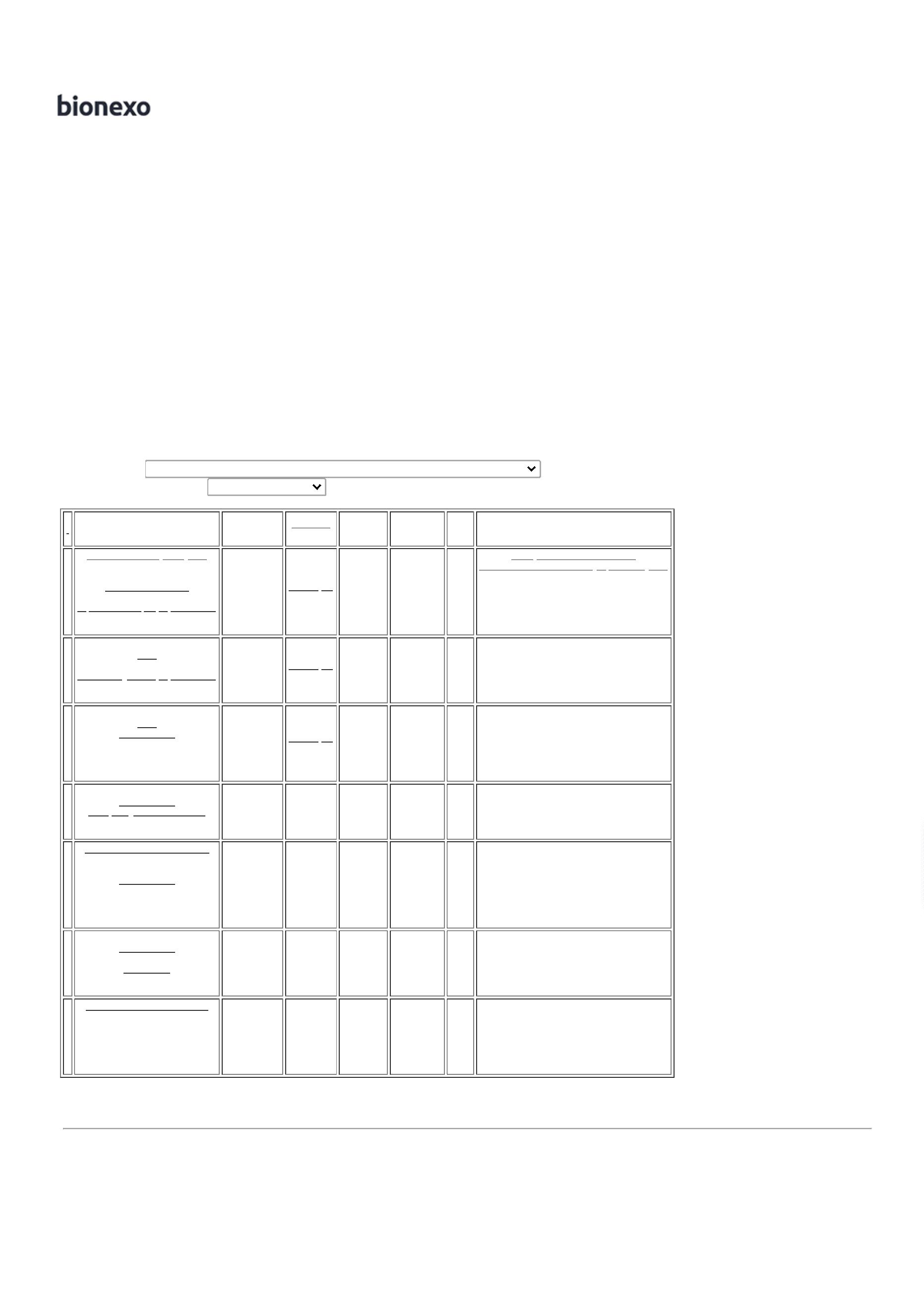 01/11/2022 11:55BionexoPOSSIBILITAINFUSÃOSIMULTANEA DEMEDICAMENTOS ENUTRIÇÃOCOMPRVYGON REF:1252.35PARENTERAL,ESTILETEHIDROFOLICO,FUNÇÃO EM T C/UMA VIA LUER-LOKFEMEA E OUTRACOM LATEX AUTOVEDANTEDISPOSITIVO APOIOFORMATO OVAL,ESTERIL REG-MS(COM INTRODUTOR)TotalParcial:R$110.032.986,8000Total de Itens da Cotação: 13Total de Itens Impressos: 1Programaçãode EntregaPreçoUnitário FábricaPreçoProdutoCódigoFabricanteEmbalagem FornecedorComentário JustificativaRent(%) Quantidade Valor Total Usuário;1 e 4 - NãoatingeRosana DeOliveiraESPECULO VAGINALDESC.EST./N.LUBRIF.(G),CRALPLASTfaturamentoESPECULO VAGINALDESC.TAM.GESTERIL - UNIDADECientifica MédicaHospitalar Ltdamínimo. 2 e 3- Fornecedor 1,6300 0,0000solicitaR$R$R$163,0000Moura437947-UNDnull100 Unidade01/11/202211:45pagamentoantecipado.TotalParcial:R$163,0000100.0Total de Itens da Cotação: 13Total de Itens Impressos: 1Programaçãode EntregaPreçoUnitário FábricaPreçoProdutoCódigoFabricanteEmbalagem FornecedorComentário JustificativaRent(%) Quantidade Valor Total UsuárioFIO CATGUTSIMPLESFECH.GERAL 2-0Rosana DeOliveiraMouraFIO CATGUTSIMPLES 2-0 AG1/24.8 A 5CMDMI MaterialMedicoHospitalar LtdaR$R$R$182,4000838192-ENVnull-48 Unidade90CM AG.5CMCS29120,3,8000 0,0000CIRC.CIL.C/70 A01/11/202211:4590CM - UNIDADEPOLYSUTURETotalParcial:R$182,400048.0Total de Itens da Cotação: 13Total de Itens Impressos: 1Programaçãode EntregaPreçoUnitário FábricaPreçoProdutoCódigoFabricanteEmbalagem FornecedorComentário JustificativaRent(%) Quantidade Valor Total Usuário;1,2,3 e 7 -Não atingefaturamentomínimo. 4,5,6e 9 -FornecedorsolicitaRosana DeOliveiraMouraESPECULO VAGINALDESC.TAM.MESTERILDESCARTAVEL -UNIDADEESPECULO VAGINALESTERIL TAMANHOM 200 UNIDADESR$R$R$229,0000537948-UNH M Borgesnull100 Unidadepagamentoantecipado. 82,2900 0,000040002, CRAL01/11/202211:45-Fornecedornãorespondeupedido dehomologação.TotalParcial:R$229,0000100.0Total de Itens da Cotação: 13Total de Itens Impressos: 1Programaçãode EntregaPreçoUnitário FábricaPreçoProdutoCódigoFabricanteEmbalagem FornecedorComentário JustificativaRent(%) Quantidade Valor Total Usuário;1 - NãoatingeRosana DeOliveiraMouraLOGMEDDISTRIBUIDORAE LOGISTICAHOSPITALAREIRELIFIO CATGUTCROMADO 1 AG1/2CM CIRC.CIL.C/70A 90CM - UNIDADEFIO CATGUTfaturamentomínimo. 2 -Fornecedorsolicitapagamentoantecipado.CROMADO 1 AG1/23CM CIRC.CIL.C/70A 90CM , SHALONR$R$R$192,000079381418099--CXAnullnull24 Unidade38,0000 0,000001/11/202211:45FIO CIRUR. NYLONPRT 3-0 C/ AG.0CM CORTANTETR3/8 45CM -> -COMPRIMENTOFIO NYLON PRT 3-0AG 3,0CM TR 3/845CM, BIOLINECAIXALOGMEDDISTRIBUIDORAE LOGISTICAHOSPITALAREIRELI;1 -FornecedorsolicitaR$R$312 Unidade R$ 667,6800 Rosana De2,1400 0,0000OliveiraMoura3pagamentoantecipado.01/11/202211:45APROXIMADO 45 CM-AGULHA 3.0 CM.TRIANGULARCORTANTE. 3/8 DEhttps://bionexo.bionexo.com/jsp/RelatPDC/relat_adjudica.jsp2/3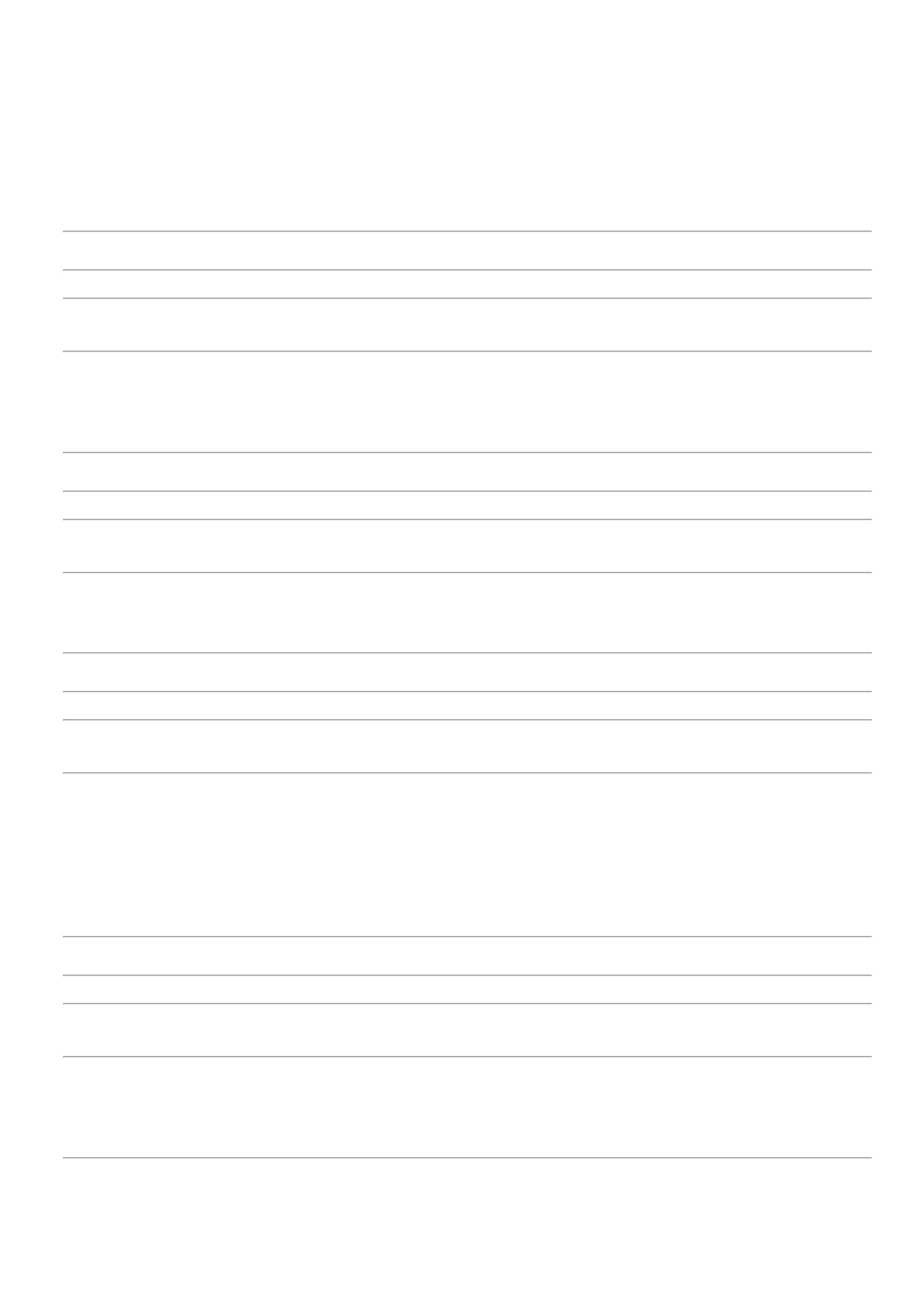 01/11/2022 11:55BionexoCIRCUNFERENCIA -COR PRETO -ESTRUTURAMONOFILAMENTAR -EMBALAGEMINDIVIDUAL EESTERIL. - UNIDADERosana DeOliveiraMouraLOGMEDDISTRIBUIDORAE LOGISTICAHOSPITALAREIRELIFIO POLIPROPILENOFIO POLIPROPILENO0 AG. 3,5 1/2 CIL,BIOLINE0AG1/2 3.5 A 3.7CMCIRC.CIL.C/75 AR$R$1038246-CAIXAnull-48 Unidade R$ 177,60003,7000 0,000090CM - UNIDADE01/11/202211:45TotalParcial:R$1.037,2800384.0Total de Itens da Cotação: 13Total de Itens Impressos: 3Programaçãode EntregaPreçoUnitário FábricaPreçoProdutoCódigoFabricanteEmbalagem FornecedorComentário JustificativaRent(%) Quantidade Valor Total UsuárioRosana DeOliveiraMouraCANULA DECANULA DETRAQUEOSTOMIAPVC CURTA C/BALAO N 3.0 -VITALGOLDTRAQUEOSTOMIAPVC CURTA C/BALAO N 3.0 -UNIDADEPM DOS REISR$R$138491----UNDUNDUNDUNDnullnullnullnull-2 Unidade R$ 30,6720LTDA15,3360 0,000001/11/202211:45CANULAENDOTRAQUEALC/CUFF 7.5 ESTERIL- UNIDADE -VITALGOLD -VITALGOLDRosana DeOliveiraMouraCANULAENDOTRAQUEALC/CUFF 7.5 ESTERIL;1 - NãoatingePM DOS REISLTDAR$R$2379433826920 Unidade R$ 75,2000faturamento 3,7600 0,0000mínimo.-UNIDADE01/11/202211:45Rosana DeOliveiraMouraINVOLUCRO OBITOTAM.0.30CMX0.60CMNEO NATAL -INVOLUCRO OBITOTAM.0.30CMX0.60CMNEO NATAL -;1 - NãoatingePM DOS REISLTDAR$R$11225 Unidade R$ 167,5000faturamento 6,7000 0,0000mínimo.UNIDADEUNIDADE - JUREMA01/11/202211:45Rosana DeOliveiraMoura;1 - NãoatingePAPEL CTG REF.BISTOS/BT 300 FS 38293PAPEL CTG REF.BISTOS/BT 300 FS130-120-30 - PAPERPM DOS REISLTDAR$R$R$400,000015 Unidadefaturamento 80,0000 0,0000mínimo.130-120-3001/11/202211:45TotalParcial:R$673,372052.0Total de Itens da Cotação: 13Total de Itens Impressos: 4Programaçãode EntregaPreçoUnitário FábricaPreçoProdutoCódigoFabricanteEmbalagem FornecedorComentário JustificativaRent(%) Quantidade Valor Total Usuário;1, 2 e 4-Fornecedorsolicitapagamentoantecipado 3- Não atingefaturamentomínimo. 5 -FornecedornãoFILTROValidade:20/03/2026 -FILTROBACTERIANOHEPA ZF-085BE CARERosana DeOliveiraMouraRESPIRATORIO P/VENTILADORPULMONARMAQUET/SERVO -UNIDADEStock MedProdutos Medicohospitalares LtdaBE CARE COM PRODMEDICO HOSPR$R$R$642431-Unidade40 Unidade33,9945 0,00001.359,780001/11/202211:45respondeupedido dehomologação.;1 -Fornecedorsolicitapagamentoantecipado. 2-CotouValidade:0/12/2026 -TAMPARosana DeOliveiraMoura2TAMPA P/ EQUIPO 2VIAS LUER LOCK -UNIDADEStock MedProdutos Medicohospitalares LtdaRM DESC - MEDICORPROD. HOSP.embalagemR$R$1337829-Unidade500 Unidade R$ 99,9000MACHO-FEMEA padrão maior 0,1998 0,0000LL-LS CX/200RMDESCque a01/11/202211:45quantidadesolicitada. 3 -Não atingefaturamentomínimo.TotalParcial:R$540.01.459,6800Total de Itens da Cotação: 13Total de Itens Impressos: 2TotalGeral:R$1334.036.731,5320Clique aqui para geração de relatório completo com quebra de páginahttps://bionexo.bionexo.com/jsp/RelatPDC/relat_adjudica.jsp3/3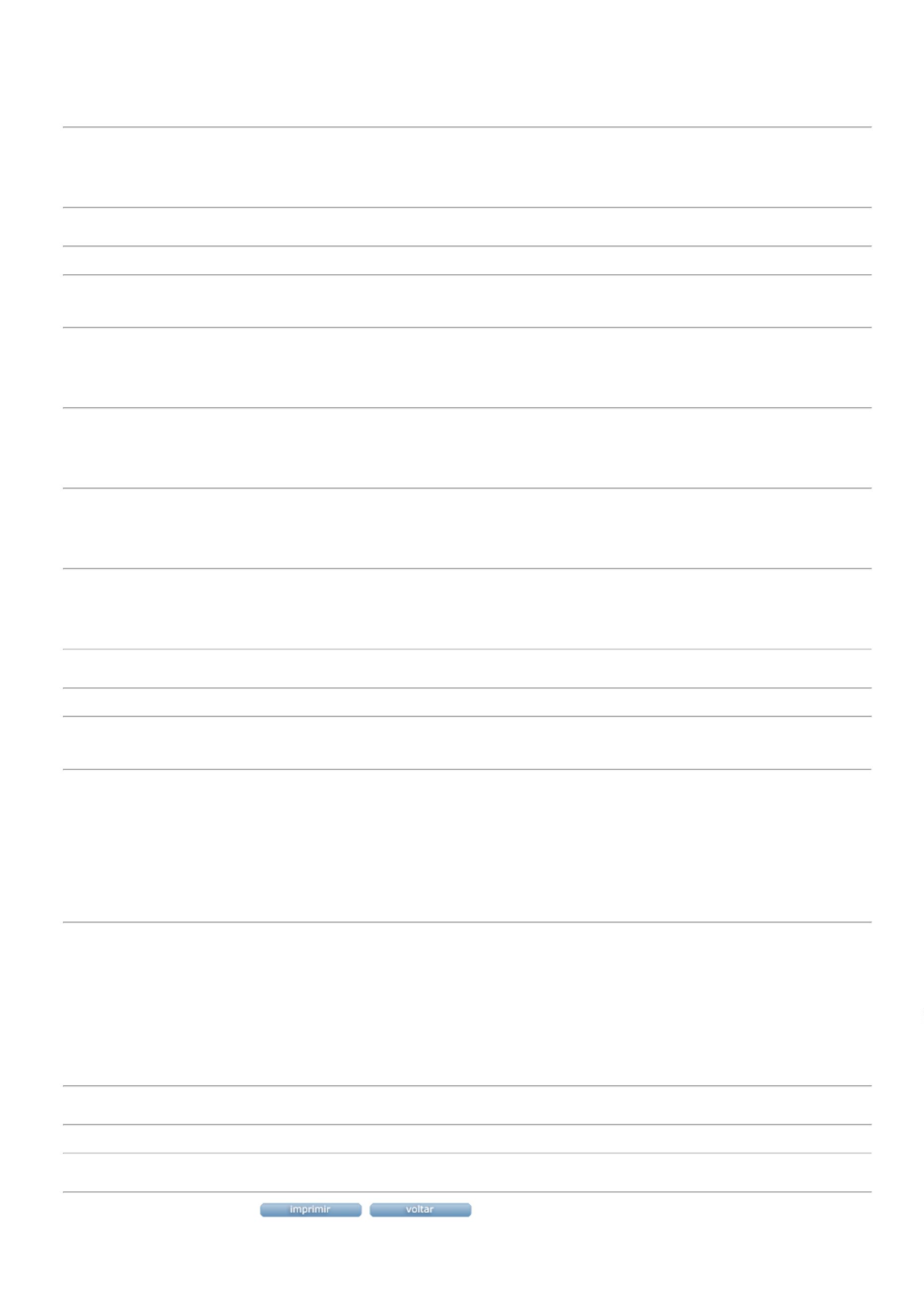 